Call for Nominations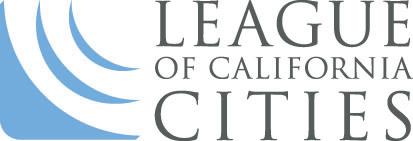 2020John H. NailMemorial AwardAn Award of the City Managers’ DepartmentJOHN H. NAIL MEMORIAL AWARDJOHN H. NAIL MEMORIAL AWARDNomination Form   (Please Type)Nominations must be submitted on the John H. Nail Memorial Award Nomination form along with a current resume. Please send a copy of both the nomination form and applicant resume. Materials must be received no later than December 4, 2019 at 5 p.m. Each city is limited to one nomination per year.NOMINATION STATEMENT
A statement limited to three pages describing the candidate and his or her contribution to the profession and community must accompany the Nomination Form. The Nomination Statement should emphasize the specific accomplishment during the past year, the degree of participation of the assistant, and management abilities demonstrated. A Candidate has a better chance of being considered if the Nomination Statement states the degree of involvement and whether the meritorious contribution is job-related or community/volunteer participation.Candidate:      Name:      Title:      Address:      Telephone:      Email:      Nominated By:      Name:      Title:      Address:      Telephone:      Email:      PROFESSIONAL EXPERIENCEBegin with present experience. Indicate whether the candidate is responsible to the city manager or a department head. Asterisk any intern experience. 
Title:      	City:      From - To (mo/yr):          Time in Months:      Reports to:      ecific accomplishment during the past year, the degree of participation of theTitle:      	City:      From - To (mo/yr):          Time in Months:      Reports to:      Title:      	City:      From - To (mo/yr):          Time in Months:      Reports to:      Title:      	City:      From - To (mo/yr):          Time in Months:      Reports to:      EDUCATIONBegin with college degrees and include all relevant training (i.e. MPA, special management training).Degree/Training:      Dates Attending (mo/yr - mo/yr):      Remarks (name of school, etc):      sent experience. Indicate whether the candidate is responsible to the city manager or a PROFESSIONAL ORGANIZATIONList the Professional affiliations of the candidate. Under “Remarks,” indicate relevant participation information. Organization:      Membership Dates (mo/yr - mo/yr):      Offices Held (if any):      Remarks:      		VOLUNTEER ACTIVITIESList the activities of the candidate unrelated to his/her position on the city staff in which he/she may have participated in the community. SIGNATURESCandidate:     						City:     City Manager:      					Date:     Nominations must be submitted by Wednesday, December 4 by 5 p.m. to:League of California CitiesAttn: Meghan McKelvey1400 K Street, 4th FloorSacramento, CA 95814Phone (916) 658-8216Fax: (916) 658-8240mmckelvey@cacities.org 